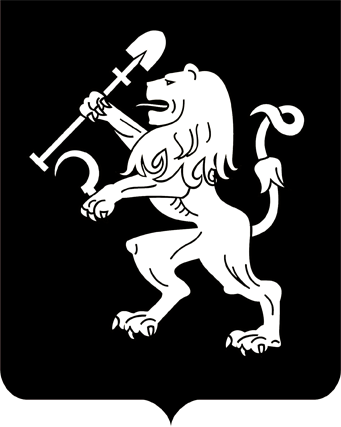 АДМИНИСТРАЦИЯ ГОРОДА КРАСНОЯРСКАПОСТАНОВЛЕНИЕО внесении изменения в постановление администрации города от 13.05.2020 № 343В целях совершенствования порядка предоставления дополнительных мер социальной поддержки, руководствуясь статьями 41, 58, 59 Устава города Красноярска,  ПОСТАНОВЛЯЮ:1. Внести изменение в приложение 1 к постановлению администрации города от 13.05.2020 № 343 «О порядке определения объема и предоставления субсидий социально ориентированным некоммерческим организациям, не являющимся государственными (муниципальными) учреждениями, в целях финансового обеспечения затрат, связанных с реализацией социальных проектов на проведение праздничных мероприятий для граждан пожилого возраста, инвалидов (в том числе детей-инвалидов), на основании конкурсного отбора проектов и внесении изменений в постановление администрации города от 13.11.2019           № 855», заменив в абзаце втором пункта 9, пункте 10 слова «2 дней» словами «7 дней».2. Настоящее постановление опубликовать в газете «Городские новости» и разместить на официальном сайте администрации города.Глава города								        С.В. Еремин29.07.2020№ 580